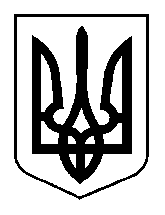 ПРОКУРАТУРА КИЇВСЬКОЇ ОБЛАСТІН А К А З№ 3115 лютого 2019 року							       місто КиївПро організацію роботи щодо моніторингу електронних систем публічних закупівельЗ метою підвищення ефективності представницької діяльності органів прокуратури у бюджетній сфері, з урахуванням вимог наказу Генерального прокурора України від 21 вересня 2018 року № 186 «Про організацію діяльності прокурорів щодо представництва інтересів держави в суді та при виконанні судових рішень», керуючись статтею 11 Закону України «Про прокуратуру»,Н А К А З У Ю:Управлінню представництва інтересів держави в суді, керівникам місцевих прокуратур забезпечити щотижневий моніторинг та опрацювання відкритих інформаційних баз та веб-порталів prozorro.gov.ua, dzo.com.ua, zakupki.prom.ua, e-tender.ua, tender.me.gov.ua, z.texty.org.ua, tendergid.ua, з метою своєчасного реагування заходами представницького характеру на порушення Закону України «Про публічні закупівлі» при організації, проведенні та прийнятті рішень про визначення переможців закупівель товарів і послуг за бюджетні кошти органами державної влади, органами місцевого самоврядування, установами, організаціями та державними підприємствами на відповідній території.Працівникам відділу організації представництва управління представництва інтересів держави в суді такий моніторинг здійснювати відповідно до закріпленого напряму роботи.За результатами опрацювання вищевказаних інформаційних баз складати довідки, в яких висвітлювати інформацію про кількість опрацьованих розпочатих та завершених тендерних процедур, назву організатора, предмет закупівлі та очікувану суму, ID номери аукціонів, вказувати кількість, назву учасників та їх запропоновану суму, зазначати дані про переможця із запропонованою сумою та інформацію про укладення договору, наявність порушень законодавства про публічні закупівлі, пропозиції щодо реагування.Довідки погоджувати із керівником відділу організації представництва.При опрацюванні закупівель особливу увагу звертати на порушення, які стосуються: завищення обсягів робіт, вартості послуг, ціни товарів, що закуповуються за бюджетні кошти; невідповідності поданих пропозицій тендерній документації; обрання переможцями конкурсних торгів учасників з найменш економічно вигідними пропозиціями; обрання переможця без наявності обладнання та матеріально-технічної бази, працівників відповідної кваліфікації, які мають необхідні знання та досвід, документально підтвердженого досвіду виконання аналогічного договору, невиконання чи неналежне виконання укладених за результатами тендеру договорів, тощо.Під час моніторингу використовувати дані Антимонопольного комітету України щодо притягнутих до відповідальності суб’єктів господарювання у вигляді вчинення антиконкурентних узгоджених дій за останні три роки.При встановленні фактів порушення законодавства про захист економічної конкуренції та ознак антиконкурентних узгоджених дій учасників, спрямованих на спотворення результатів закупівель, ініціювати перед органами Антимонопольного комітету проведення відповідного розслідування.Працівникам управління представництва інтересів держави в суді вивчати стан цієї роботи під час виїздів до місцевих прокуратур.2. Керівникам місцевих прокуратур визначати у наказах про розподіли обов’язків між працівниками місцевої прокуратури особу, відповідальну за проведення такого моніторингу.2.1. Працівникам місцевих прокуратур здійснювати моніторинг вищевказаних інформаційних баз, опрацьовувати відповідні матеріали та складати довідки у порядку, передбаченому пунктами 1.2, 1.4 та 1.5 цього наказу.2.2. Довідки погоджувати із начальником відділу місцевої прокуратури, а також заступником керівника місцевої прокуратури відповідальним за організацію представництва інтересів держави в суді на відповідній території.3. Дані про допущені порушення при організації, проведенні та завершенні закупівель товарів і послуг також отримувати з інших джерел, зокрема, шляхом опрацювання інформацій, що надходять до прокуратури від органів державної влади, органів місцевого самоврядування, інших суб’єктів владних повноважень; матеріалів кримінальних проваджень;  публікацій у засобах масової інформації, мережі Інтернет; звернень фізичних і юридичних осіб, депутатів усіх рівнів, громадських об’єднань та організацій тощо.4. У разі виявлення закупівель, які проведено з порушенням вимог законодавства, вживати заходів реагування на захист інтересів держави, у тому числі шляхом реалізації представницьких повноважень, внесення відомостей до Єдиного реєстру досудових розслідувань.5. Керівникам місцевих прокуратур рапорти на судовий збір, проекти документів представницького характеру та матеріали скеровувати до управління представництва інтересів держави в суді в порядку, визначеному окремим наказом прокурора області з питань вдосконалення представницької діяльності.Контроль за виконанням наказу покласти на першого заступника та заступників прокурора області відповідно до розподілу обов'язків між керівництвом прокуратури області.Прокурор Київської областідержавний радник юстиції 3 класу					                                                          М. Киричук